Analysis1MESH:ELEMENT TYPE:ELEMENT QUALITY:Materials.1Static CaseBoundary Conditions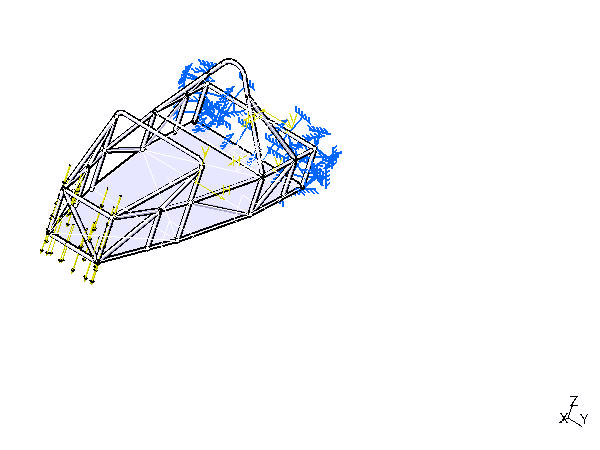 Figure 1STRUCTURE ComputationRESTRAINT ComputationName: Restraints.1Number of S.P.C : 1146LOAD Computation
Name: Loads.1Applied load resultant : STIFFNESS ComputationSINGULARITY ComputationRestraint: Restraints.1 CONSTRAINT ComputationRestraint: Restraints.1 FACTORIZED ComputationMinimum and maximum pivot
Minimum pivot
Translational pivot distributionDIRECT METHOD ComputationName: Static Case Solution.1Restraint: Restraints.1
Load: Loads.1Strain Energy : 7.699e+001 JEquilibrium Static Case Solution.1 - Deformed mesh.2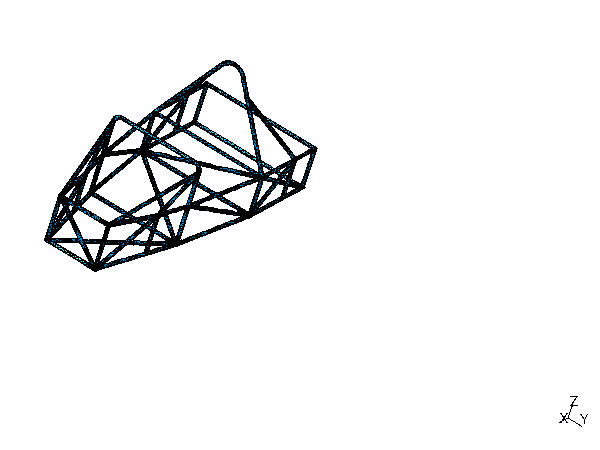 Figure 2On deformed mesh ---- On boundary ---- Over all the modelStatic Case Solution.1 - Von Mises stress (nodal values).2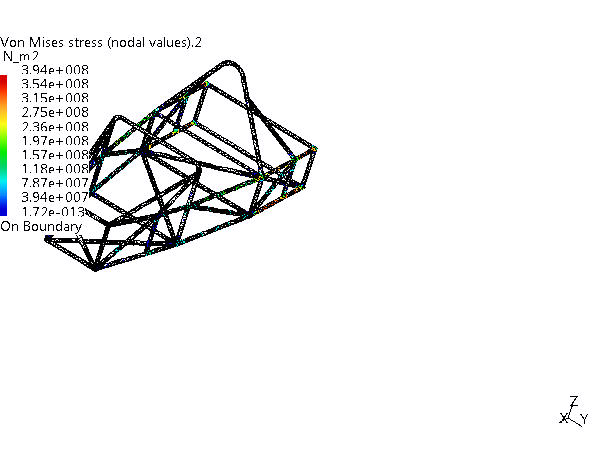 Figure 33D elements: : Components: : AllOn deformed mesh ---- On boundary ---- Over all the modelGlobal SensorsEntitySizeNodes17093Elements57674ConnectivityStatisticsTE457674 ( 100.00% )CriterionGoodPoorBadWorstAverageStretch14675 ( 25.44% )40833 ( 70.80% )2166 ( 3.76% )0.0070.217Aspect Ratio9435 ( 16.36% )20243 ( 35.10% )27996 ( 48.54% )324.5006.950MaterialSteelYoung's modulus2e+011N_m2Poisson's ratio0.266Density7860kg_m3Coefficient of thermal expansion1.17e-005_KdegYield strength2.5e+008N_m2Number of nodes:17093Number of elements:57674Number of D.O.F.:51279Number of Contact relations:0Number of Kinematic relations:0Linear tetrahedron:57674Fx=-1.513e-009 NFy=2.654e-007 NFz=-1.000e+004 NMx=-8.829e+001 NxmMy=2.049e+004 NxmMz=5.439e-007 NxmNumber of lines:51279Number of coefficients:923583Number of blocks:2Maximum number of coefficients per bloc:499978Total matrix size:10.77 MbNumber of local singularities:0Number of singularities in translation:0Number of singularities in rotation:0Generated constraint type:MPCNumber of constraints:1146Number of coefficients:0Number of factorized constraints:1146Number of coefficients:0Number of deferred constraints:0Method: SPARSE SPARSE SPARSENumber of factorized degrees:50133Number of supernodes:2662Number of overhead indices:179118Number of coefficients:5333547Maximum front width:612Maximum front size:187578Size of the factorized matrix (Mb):40.6917Number of blocks:6Number of Mflops for factorization:9.374e+002Number of Mflops for solve:2.158e+001 Minimum relative pivot:2.739e-005 ValueDofNodex (in) y (in) z (in) 2.7612e+006Tz170872.0529e+001-8.9101e+0002.5025e+0012.9428e+011Tx100132.1285e+001-1.6754e+0014.6799e-001ValueDofNodex (in) y (in) z (in) 3.7262e+006Tz170931.7783e+0011.0867e+0012.1333e+0014.2227e+006Ty170872.0529e+001-8.9101e+0002.5025e+0014.3679e+006Tz170378.9856e+0004.8431e+0002.8950e-0015.2531e+006Tz76405.4691e+0011.2797e+0011.8683e+0015.3073e+006Ty170347.7362e+0005.0407e+000-3.4968e-0175.4094e+006Ty170836.9047e+0007.0836e+000-5.3126e-0015.9717e+006Ty170911.8135e+0011.0590e+0012.1234e+0016.4019e+006Tz170898.1221e+0017.3383e+0001.3047e+0017.0463e+006Tz170836.9047e+0007.0836e+000-5.3126e-001ValuePercentage10.E6 --> 10.E73.3910e-00210.E7 --> 10.E83.2115e-00110.E8 --> 10.E97.0353e+00010.E9 --> 10.E105.7577e+00110.E10 --> 10.E113.4397e+00110.E11 --> 10.E126.3631e-001ComponentsApplied
ForcesReactionsResidualRelative
Magnitude ErrorFx (N)-1.5134e-0091.8726e-0061.8711e-0066.1618e-011Fy (N)2.6543e-007-2.4502e-006-2.1848e-0067.1949e-011Fz (N)-1.0000e+0041.0000e+0042.1043e-0056.9300e-010Mx (Nxm)-8.8293e+0018.8293e+0011.5465e-0062.4682e-011My (Nxm)2.0487e+004-2.0487e+004-3.4488e-0055.5041e-010Mz (Nxm)5.4393e-007-3.4417e-006-2.8978e-0064.6246e-011Sensor NameSensor ValueEnergy76.987JGlobal Error Rate (%)31.805156708